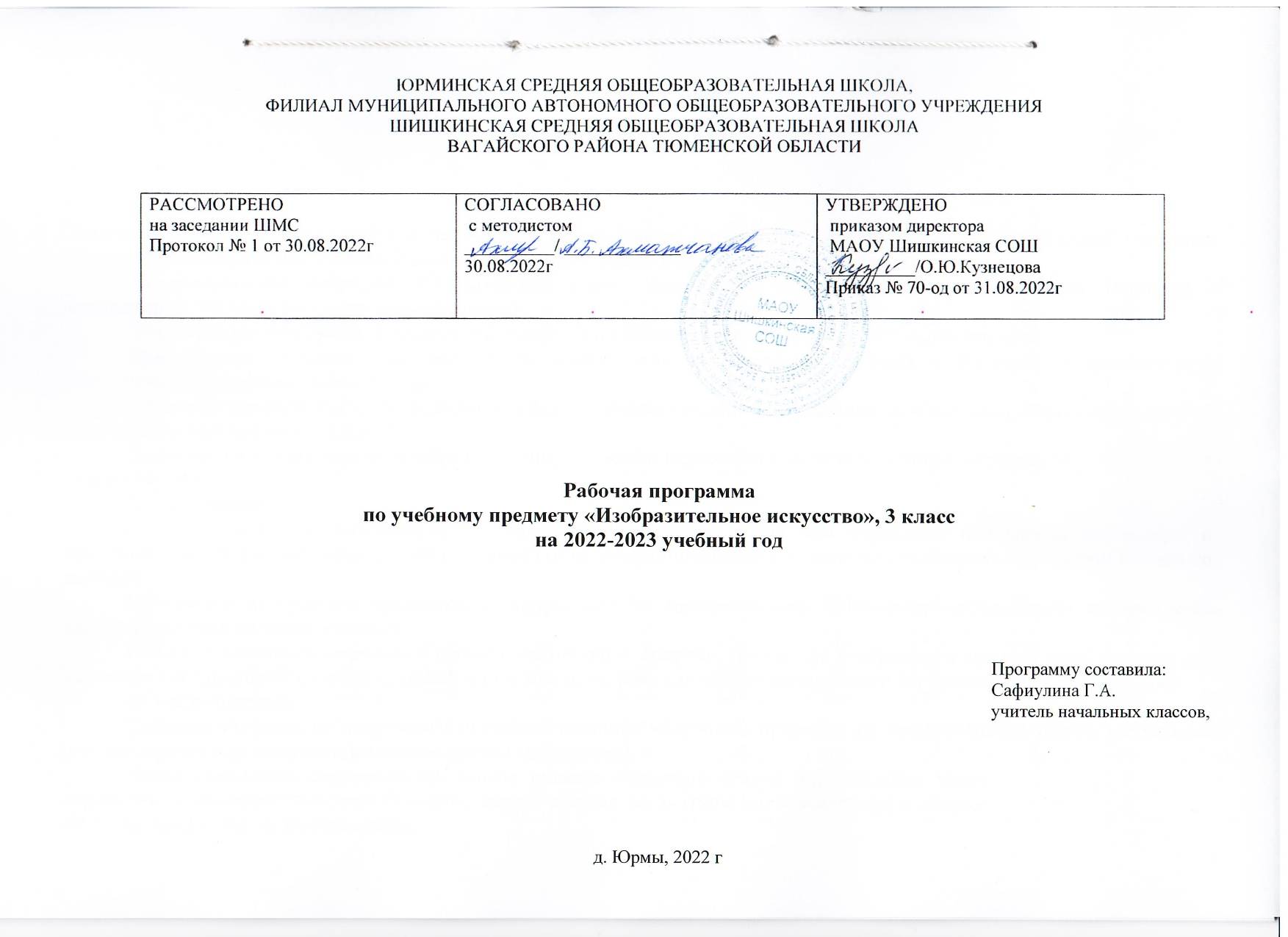 Содержание учебного предмета«Графика».Эскизы обложки и иллюстраций к детской книге сказок (сказка по выбору). Рисунок буквицы. Макет книги - игрушки. Совмещение изображения и текста. Расположение иллюстраций и текста на развороте книги.Поздравительная открытка. Открытка-пожелание. Композиция открытки: совмещение текста (шрифта) и изображения. Рисунок открытки или аппликация.Эскиз плаката или афиши. Совмещение шрифта и изображения. Особенности композиции плаката.Графические зарисовки карандашами по памяти или на основе наблюдений и фотографий архитектурных достопримечательностей своего города.Транспорт в городе. Рисунки реальных или фантастических машин. Изображение лица человека. Строение, пропорции, взаиморасположение частей лица.Эскиз маски для маскарада: изображение лица — маски персонажа с ярко выраженным характером. Аппликация из цветной бумаги.«Живопись».Создание сюжетной композиции «В цирке», использование гуаши или карандаша и акварели (по памяти и представлению). Художник в театре: эскиз занавеса (или декораций сцены) для спектакля со сказочным сюжетом (сказка по выбору).Натюрморт из простых предметов с натуры или по представлению. «Натюрморт-автопортрет» из предметов, характеризующих личность ученика.Пейзаж в живописи. Передача в пейзаже состояний в природе. Выбор для изображения времени года, времени дня, характера погоды и особенностей ландшафта (лес или поле, река или озеро); количество и состояние неба в изображении.«Скульптура».Создание игрушки из подручного нехудожественного материала, придание ей одушевлённого образа (добавления деталей лепных или из бумаги, ниток или других материалов).Лепка сказочного персонажа на основе сюжета известной сказки или создание этого персонажа путём бумагопластики. Освоение знаний о видах скульптуры (по назначению) и жанрах скульптуры (по сюжету изображения).Лепка эскиза парковой скульптуры. Выражение пластики движения в скульптуре. Работа с пластилином или глиной.«Декоративно-прикладное искусство».Приёмы исполнения орнаментов и выполнение эскизов украшения посуды из дерева и глины в традициях народных художественных промыслов Хохломы и Гжели (или в традициях других промыслов по выбору учителя).Эскизы орнаментов для росписи тканей. Раппорт. Трафарет и создание орнамента при помощи печаток или штампов.Эскизы орнамента для росписи платка: симметрия или асимметрия построения композиции, статика и динамика узора, ритмические чередования мотивов, наличие композиционного центра, роспись по канве. Рассматривание Павлово-Посадских платков.Проектирование (эскизы) декоративных украшений в городе: ажурные ограды, украшения фонарей, скамеек, киосков, подставок для цветов и др.«Архитектура».Зарисовки исторических памятников и архитектурных достопримечательностей города или села. Работа по наблюдению и по памяти, на основе использования фотографий и образных представлений.Проектирование садово-паркового пространства на плоскости (аппликация, коллаж) или в виде макета с использованием бумаги, картона, пенопласта и других подручных материалов.«Восприятие произведений искусства».Знания о видах пространственных искусств: виды определяются по назначению произведений в жизни людей.Жанры в изобразительном искусстве — в живописи, графике, скульптуре — определяются предметом изображения; классификация и сравнение содержания произведений сходного сюжета (портреты, пейзажи и др.).Представления о произведениях крупнейших отечественных художников пейзажистов: И. И. Шишкина, И. И. Левитана, А. К. Саврасова, В. Д. Поленова, А. И. Куинджи, И. К. Айвазовского и др.Представления о произведениях крупнейших отечественных портретистов: В. И. Сурикова, И. Е. Репина, В. А. Серова и дрПланируемые результаты освоения учебного предметаЛичностные результаты.Гражданско-патриотическое воспитание.Патриотическое воспитание осуществляется через освоение школьниками содержания традиций отечественной культуры, выраженной в её архитектуре, народном, декоративно-прикладном и изобразительном искусстве. Урок искусства воспитывает патриотизм не в декларативной форме, а в процессе восприятия и освоения в личной художественной деятельности конкретных знаний о красоте и мудрости, заложенных в культурных традициях.Гражданское воспитание формируется через развитие чувства личной причастности к жизни общества и созидающих качеств личности, приобщение обучающихся к ценностям отечественной и мировой культуры. Учебный предмет способствует пониманию особенностей жизни разных народов и красоты национальных эстетических идеалов. Коллективные творческие работы создают условия для разных форм художественно-творческой деятельности, способствуют пониманию другого человека, становлению чувства личной ответственности.Духовно нравственное воспитание.Духовно-нравственное воспитание является стержнем художественного развития обучающегося, приобщения его к искусству как сфере, концентрирующей в себе духовно нравственного поиск человечества. Учебные задания направлены на развитие внутреннего мира обучающегося ивоспитание его эмоционально-образной, чувственной сферы. Занятия искусством помогают школьнику обрести социально значимые знания. Развитие творческих способностей способствует росту самосознания, осознания себя как личности и члена общества.Эстетическое воспитание.Эстетическое воспитание — важнейший компонент и условие развития социально значимых отношений обучающихся, формирования представлений о прекрасном и безобразном, о высоком и низком. Эстетическое воспитание способствует формированию ценностных ориентаций школьников в отношении к окружающим людям, в стремлении к их пониманию, а также в отношении к семье, природе, труду, искусству, культурному наследию.Трудовое воспитание.Трудовое воспитание осуществляется в процессе личной художественно-творческой работы по освоению художественных материалов и удовлетворения от создания реального, практического продукта. Воспитываются стремление достичь результат, упорство, творческая инициатива, понимание эстетики трудовой деятельности. Важны также умения сотрудничать с одноклассниками, работать в команде, выполнять коллективную работу— обязательные требования к определённым заданиям по программе.Экологическое воспитание.Экологическое воспитание происходит в процессе художественно-эстетического наблюдения природы и её образа в произведениях искусства.Формирование эстетических чувств способствует активному неприятию действий, приносящих вред окружающей среде.Ценности научного познания.Ценности познавательной деятельности воспитываются как эмоционально окрашенный интерес к жизни людей и природы. Происходит это в процессе развития навыков восприятия и художественной рефлексии своих наблюдений в художественно-творческой деятельности. Навыки исследовательской деятельности развиваются при выполнении заданий культурно-исторической направленности.Метапредметные результаты.Базовые логические действия.Использовать наблюдения для получения информации об особенностях объектов и состояния природы, предметного мира человека, городской среды; анализировать и оценивать с позиций эстетических категорий явления природы и предметно-пространственную среду жизни человека; формулировать выводы, соответствующие эстетическим, аналитическим и другим учебным установкам по результатам проведённого наблюдения; использовать знаково-символические средства для составления орнаментов и декоративных композиций; классифицировать произведения искусства по видам и, соответственно, по назначению в жизни людей; классифицировать произведения изобразительного искусства по жанрам в качестве инструмента анализа содержания произведений.Базовые исследовательские действия.Проявлять исследовательские, экспериментальные действия в процессе освоения выразительных свойств различных художественных материалов; проявлять творческие экспериментальные действия в процессе самостоятельного выполнения художественных заданий.проявлять исследовательские и аналитические действия на основе определённых учебных установок в процессе восприятия произведений изобразительного искусства, архитектуры и продуктов детского художественного творчества; ставить и использовать вопросы как исследовательский инструмент познания.Работа с информацией.Использовать электронные образовательные ресурсы; уметь работать с электронными учебниками и учебными пособиями;выбирать источник для получения информации: поисковые системы Интернета, цифровые электронные средства, справочники, художественные альбомы и детские книги; анализировать, интерпретировать, обобщать и систематизировать информацию, представленную в произведениях искусства, текстах, таблицах и схемах; самостоятельно готовить информацию на заданную или выбранную тему и представлять её в различных видах: рисунках и эскизах, электронных презентациях; осуществлять виртуальные путешествия по архитектурным памятникам, в отечественные художественные музеи и зарубежные художественные музеи (галереи) на основе установок и квестов, предложенных учителем; соблюдать правила информационной безопасности при работе в сети Интернет.Коммуникативные универсальные учебные действия.Обучающиеся должны овладеть следующими действиями: понимать искусство в качестве особого языка общения — межличностного (автор — зритель), между поколениями, между народами; вести диалог и участвовать в дискуссии, проявляя уважительное отношение к оппонентам, сопоставлять свои суждения с суждениями участников общения, выявляя и корректно отстаивая свои позиции в оценке и понимании обсуждаемого явления; находить общее решение и разрешать конфликты на основе общих позиций и учёта интересов в процессе совместной художественной деятельности; демонстрировать и объяснять результаты своего творческого, художественного или исследовательского опыта; анализировать произведения детского художественного творчества с позиций их содержания и в соответствии с учебной задачей, поставленной учителем; признавать своё и чужое право на ошибку, развивать свои способности сопереживать, понимать намерения и переживания свои и других людей; взаимодействовать, сотрудничать в процессе коллективной работы, принимать цель совместной деятельности и строить действия по её достижению, договариваться, выполнять поручения, подчиняться, ответственно относиться к своей задаче по достижению общего результата.Регулятивные универсальные учебные действия.Обучающиеся должны овладеть следующими действиями: внимательно относиться и выполнять учебные задачи, поставленные учителем; соблюдать последовательность учебных действий при выполнении задания; уметь организовывать своё рабочее место для практической работы, сохраняя порядок в окружающем пространстве и бережно относясь к используемым материалам; соотносить свои действия с планируемыми результатами, осуществлять контроль своей деятельности в процессе достижения результата.Предметные результаты.«Графика».Приобретать представление о художественном оформлении книги, о дизайне книги, многообразии форм детских книг, о работе художников- иллюстраторов.Получать опыт создания эскиза книжки игрушки на выбранный сюжет: рисунок обложки с соединением шрифта (текста) и изображения, рисунок заглавной буквицы, создание иллюстраций, размещение текста и иллюстраций на развороте.Узнавать об искусстве шрифта и образных (изобразительных) возможностях надписи, о работе художника над шрифтовой композицией. Создавать практическую творческую работу — поздравительную открытку, совмещая в ней шрифт и изображение.Узнавать о работе художников над плакатами и афишами.Выполнять творческую композицию — эскиз афиши к выбранному спектаклю или фильму. Узнавать основные пропорции лица человека, взаимное расположение частей лица.Приобретать опыт рисования портрета (лица) человека.Создавать маску сказочного персонажа с ярко выраженным характером лица (для карнавала или спектакля).«Живопись».Осваивать приёмы создания живописной композиции (натюрморта) по наблюдению натуры или по представлению.Приобретать опыт создания творческой живописной работы — натюрморта с ярко выраженным настроением или «натюрморта-автопортрета». Изображать красками портрет человека с опорой на натуру или по представлению.Создавать пейзаж, передавая в нём активное состояние природы. Приобрести представление о деятельности художника в театре.Создать красками эскиз занавеса или эскиз декораций к выбранному сюжету. Познакомиться с работой художников по оформлению праздников.Выполнить тематическую композицию «Праздник в городе» на основе наблюдений, по памяти и по представлению.«Скульптура».Приобрести опыт творческой работы: лепка сказочного персонажа на основе сюжета известной сказки (или создание этого персонажа в технике  бумагопластики, по выбору учителя).Учиться создавать игрушку из подручного нехудожественного материала путём добавления к ней необходимых деталей и тем самым «одушевления образа».«Декоративно-прикладное искусство».Узнавать о создании глиняной и деревянной посуды: народные художественные промыслы Гжель и Хохлома.Знакомиться с приёмами исполнения традиционных орнаментов, украшающих посуду Гжели и Хохломы; осваивать простые кистевые приёмы, свойственные этим промыслам; выполнить эскизы орнаментов, украшающих посуду (по мотивам выбранного художественного промысла).Узнать о сетчатых видах орнаментов и их применении в росписи тканей, стен и др.; уметь рассуждать с опорой на зрительный материал о видах симметрии в сетчатом орнаменте.Осваивать навыки создания орнаментов при помощи штампов и трафаретов.Получить опыт создания композиции орнамента в квадрате (в качестве эскиза росписи женского платка).«Архитектура».Осваивать приёмы создания объёмных предметов из бумаги и объёмного декорирования предметов из бумаги.Участвовать в коллективной работе по построению из бумаги пространственного макета сказочного города или детской площадки.Рассматривать, характеризовать конструкцию архитектурных строений (по фотографиям в условиях урока), указывая составные части и их пропорциональные соотношения.Осваивать понимание образа здания, то есть его эмоционального воздействия.Рассматривать, приводить примеры и обсуждать вид разных жилищ, домиков сказочных героев в иллюстрациях известных художников детской книги, развивая фантазию и внимание к архитектурным постройкам.Приобретать опыт сочинения и изображения жилья для разных по своему характеру героев литературных и народных сказок.«Восприятие произведений искусства».Рассматривать и обсуждать содержание работы художника, ценностно и эстетически относиться к иллюстрациям известных отечественных художников детских книг, получая различную визуально-образную информацию; знать имена нескольких художников детской книги.Рассматривать и анализировать архитектурные постройки своего города (села), характерные особенности улиц и площадей, выделять центральные по архитектуре здания и обсуждать их архитектурные особенности; приобретать представления, аналитический и эмоциональный опыт восприятия наиболее известных памятников архитектуры Москвы и Санкт-Петербурга (для жителей регионов на основе фотографий, телепередач и виртуальных путешествий), уметь обсуждать увиденные памятники.Знать и уметь объяснять назначение основных видов пространственных искусств: изобразительных видов искусства — живописи, графики, скульптуры; архитектуры, дизайна, декоративно-прикладных видов искусства, а также деятельности художника в кино, в театре, на празднике.Знать и уметь называть основные жанры живописи, графики и скульптуры, определяемые предметом изображения.Знать имена крупнейших отечественных художников-пейзажистов: И. И. Шишкина, И. И. Левитана, А. К. Саврасова, В. Д. Поленова, А. И. Куинджи, И. К. Айвазовского и других (по выбору учителя), приобретать представления об их произведениях.Тематическое планирование№п/пТема урокаКол-во часовИспользование электронных (цифровых) образовательных ресурсовВоспитательная направленностьМодуль 1. ГрафикаМодуль 1. ГрафикаМодуль 1. Графика1.1.Поздравительная открытка. Открытка-пожелание. Композиция открытки: совмещение текста (шрифта) и изображения. Рисунок открытки или аппликация.1Оформление обложки. Видеоhttps://uchebnik.mos.ru/material_view/ atomic_objects/5023580Элементы книги. https://uchebnik.mos.ru/material/app/11 7148Создать рисунок буквицы к выбранной сказке.;Создать поздравительную открытку, совмещая в ней рисунок с коротким текстом.;1.2.Эскизы обложки и иллюстраций к детской книге сказок (сказка по выбору). Рисунок буквицы. Макет книги-игрушки. Совмещение изображения и текста. Расположение иллюстраций и текста на развороте книги.1https://infourok.ru/prezentaciya-po-izo- na-temu-bukvica-3-klass-5054294.htmlРассматривать и объяснять построение и оформление книги как художественное произведение.; Приобретать опытрассмотрения детскихкниг разного построения.;1.3.Знакомство с творчеством некоторых известных отечественных иллюстраторов детской книги (И. Я. Билибин, Е. И. Рачёв, Б. А. Дехтерёв, В. Г. Сутеев, Ю. А. Васнецов, В. А. Чижиков, Е. И. Чарушин, Л. В. Владимирский, Н. Г. Гольц — по выбору учителя и учащихся).1И.Билибин. Обложка книги "Сказки" https://uchebnik.mos.ru/material_view/ atomic_objects/1703879Рассматривать и объяснять построение и оформление книги как художественное произведение.;1.4.Эскиз плаката или афиши. Совмещение шрифта и изображения. Особенности композиции плаката.1Плакаты и афиши. Тестовое задание. (МЭШ)https://uchebnik.mos.ru/material/app/2 74006Выполнить эскиз плаката для спектакля на выбранный сюжет из репертуара детских театров.;1.5.Изображение лица человека. Строение: пропорции, взаиморасположение частей лица.1Уроки рисования. Как нарисовать ЛИЦО ЧЕЛОВЕКА карандашом. (МЭШ) Видео. https://uchebnik.mos.ru/material_view/ atomic_objects/1425901Осваивать строение и пропорциональные отношения лица человека на основе схемы лица.;1.6.Эскиз маски для маскарада: изображение лицамаски персонажа с ярко выраженным характером.1Предназначение масок. Ритуальные маски. Театральные маски https://uchebnik.mos.ru/material_view/ atomic_objects/5550621Выполнить в технике аппликации или в виде рисунка маску для сказочного персонажа;Итого по разделу 1Итого по разделу 16 ч.2. Живопись2. Живопись2. Живопись2.1.Натюрморт из простых предметов с натуры или по представлению. Композиционный натюрморт. Знакомство с жанром натюрморта в творчестве отечественных художников (например, И. И.Машков, К. С. Петров-Водкин, К. А. Коровин, П. Кончаловский, М. С. Сарьян, В. Ф. Стожаров) и западноевропейских художников (например, В.Ван Гог, А. Матисс, П. Сезанн).1Натюрморт.Изображение (МЭШ) https://uchebnik.mos.ru/material_view/ atomic_objects/179422Осваивать приёмы композиции натюрморта по наблюдению натуры или по представлению.;2.2.«Натюрморт-автопортрет» из предметов, характеризующих личность ученика. Портрет человека (по памяти и по представлению, с опорой на натуру). Выражение в портрете1Портрет девочки.(МЭШ) https://uchebnik.mos.ru/material_view/ atomic_objects/1894385Выполнить творческую работу на тему«Натюрморт»с ярко выраженным настроением: радостный, грустный, тихий натюрморт или«Натюрморт-автопортрет».; Обсуждать характер, душевный строй изображённого на портрете человека, отношение к нему художника-автора ихудожественные средства выражения.;2.3.Пейзаж в живописи. Пейзаж, передающий состояния в природе. Выбрать для изображения время года, время дня, характер погоды и характер ландшафта (лес или поле, река или озеро). Показать в изображении состояние неба.1Пейзаж в живописи художников- импрессионистов.Урок.(МЭШ)https://uchebnik.mos.ru/material_view/ lesson_templates/885067Пейзаж. Видео.(МЭШ)https://uchebnik.mos.ru/material_view/at omic_objects/5120014Создать творческую композицию на тему«Пейзаж».;2.4.Сюжетная композиция «В цирке» (по памяти и по представлению).1https://infourok.ru/prezentaciya-i- konspekt-uroka-po-izo-na-temu- hudozhnik-v-cirke-klass-2465436.htmlЗнакомиться с деятельностью и ролью художника в театре.; Выполнить эскиз театрального занавеса или декораций повыбранному сюжету.;2.5.Художник в театре: эскиз занавеса (или декораций) для спектакля со сказочным сюжетом (сказка по выбору).1Цирк. Видео. (МЭШ) https://uchebnik.mos.ru/material_view/ atomic_objects/5468577Выполнить эскиз театрального занавеса или декораций по выбранному сюжету.;2.6.Тематическая композиция «Праздник в городе» (гуашь по цветной бумаге, возможно совмещение с наклейками в виде коллажа или аппликации).1Текстовый материал. (МЭШ) https://uchebnik.mos.ru/material_view/ atomic_objects/3978Узнавать и объяснять работу художников по оформлению праздников.;Выполнить тематическую композицию «Праздникв городе» (на основе наблюдений, по памяти и по представлению);Итого по разделу 2Итого по разделу 26 ч.3. Скульптура3. Скульптура3. Скульптура3.1Лепка сказочного персонажа на основе сюжета известной сказки или создание этого персонажа в технике бумагопластики. Создание игрушки из подручного нехудожественного материала, придание ей одушевлённого образа путём добавления деталей лепных или из бумаги, ниток или других материалов.1Приемы лепки.(МЭШ) https://uchebnik.mos.ru/material_view/ atomic_objects/660003Выполнить творческую работу — лепку образа персонажа (или создание образа в технике бумагопластики) с ярко выраженным характером (из выбранной сказки).Работа может быть коллективной:совмещение в общей композиции разных персонажей сказки.;3.2.Освоение знаний о видах скульптуры (по назначению) и жанрах скульптуры (по сюжету изображения).1Основные виды скульптуры. Схема (МЭШ)https://uchebnik.mos.ru/material_view/ atomic_objects/415967Узнавать о разных видах скульптуры (скульптурные памятники, парковая скульптура, мелкаяпластика, рельеф разных видов).;3.3.Лепка эскиза парковой скульптуры (пластилин или глина). Выражение пластики движения в скульптуре.1Виды скульптуры. Видео.(МЭШ) https://uchebnik.mos.ru/material_view/at omic_objects/5593677Выполнить лепку эскиза парковой скульптуры;Итого по разделу 3Итого по разделу 33 ч.4. Декоративно-прикладное искусство4. Декоративно-прикладное искусство4. Декоративно-прикладное искусство4.1.Приёмы исполнения орнаментов и эскизы украшения посуды из дерева и глины в традициях народных художественных промыслов (Хохлома, Гжель) или в традициях промыслов других регионов (по выбору учителя).1Хохлома.Видео.(МЭШ) https://uchebnik.mos.ru/material_view/ atomic_objects/568080Узнать о создании глиняной и деревянной посуды, о Гжели, Хохломе — народных художественных промыслах.;Выполнять красками некоторые кистевыеприёмы создания орнамента.;4.2.Эскизы орнаментов для росписи тканей. Раппорт. Трафарет и создание орнамента при помощи печаток или штампов.1Тестовое задание. (МЭШ) https://uchebnik.mos.ru/material_view/ atomic_objects/392196Выполнять красками некоторые кистевые приёмы создания орнамента.;4.3.Эскизы орнамента для росписи платка: симметрия или асимметрия построения композиции, статика и динамика узора, ритмические чередования мотивов, наличие композиционного центра, роспись по канве и др. Рассмотрение павловопосадских платков.1Видеосюжет о процессе изготовления павловопосадских платков.(МЭШ)https://uchebnik.mos.ru/material_view/ atomic_objects/2766886Платок для мамы https://uchebnik.mos.ru/material/global lab/127Узнавать о видах композиции, построении орнамента в квадрате.;Итого по разделу 4Итого по разделу 43 ч.5. Архитектура5. Архитектура5. Архитектура5.1.Графические зарисовки карандашами архитектурных достопримечательностей своего города или села (по памяти или на основе наблюдений и фотографий).1https://infourok.ru/urok- izobrazitelnogo-iskusstva-risuem- karandashom-1816545.htmlВыполнить зарисовки или творческие рисунки по памяти и по представлению на тему исторических памятников илиархитектурныхдостопримечательностей своего города (села).;5.2.Проектирование садово-паркового пространства на плоскости (аппликация, коллаж) или в пространственном макете (использование бумаги, картона, пенопласта и других подручных материалов).1Представление о назначении зелёных зон в городе, знакомство с садово-парковым искусством https://uchebnik.mos.ru/material_view/ lesson_templates/2301972Познакомиться с особенностями творческой деятельности ландшафтных дизайнеров.;Создать проект образа парка в виде макета илирисунка (или аппликации).;5.3.Дизайн в городе.1https://infourok.ru/material.html?mid=2 9864Создать проект образа парка в виде макета или рисунка (илиаппликации).;5.4.Проектирование (эскизы) малых архитектурных форм в городе (ажурные ограды, фонари, остановки транспорта, скамейки, киоски, беседки и др.).1Тестовое задание. https://uchebnik.mos.ru/exam/test/train ing_spec/284757/task/1Создать эскизы разнообразных малых архитектурных форм, наполняющих городское пространство (в виде рисунков, аппликаций из цветной бумаги, путём вырезания имакетирования — по выборуучителя).;5.5.Дизайн транспортных средств.1https://infourok.ru/prezentaciya-k- uroku-izo-v-klasse-po-temeudivitelniy- transport-850547.htmlУзнать о работе художникадизайнера по разработке формыавтомобилей и других видов транспорта.;5.6.Транспорт в городе. Рисунки реальных или фантастических машин.1Москва. Город, где рождается завтра. Транспорт https://uchebnik.mos.ru/material_view/ atomic_objects/2439400Придумать и нарисовать (или выполнить в технике бумагопластики) транспортное средство.; Выполнить творческий рисунок — создать графический образ своего города или села(или участвовать в коллективной работе);5.7.Графический рисунок (индивидуально) или тематическое панно«Образ моего города» (села) в виде коллективной работы (композиционная склейка-аппликация рисунков зданий и других элементов городского пространства, выполненных индивидуально).1Бумажная пластика "Город будущего". Изображение (МЭШ) https://uchebnik.mos.ru/material_view/ atomic_objects/3138172Выполнить творческий рисунок — создать графический образ своего города или села (или участвовать вколлективной работе);Итого по разделу 5Итого по разделу 57 ч.6. Восприятие произведений искусства6. Восприятие произведений искусства6. Восприятие произведений искусства6.1.Иллюстрации в детских книгах и дизайн детской книги.1https://infourok.ru/konspekt-uroka-i- prezentaciyadlya-klassa-po- izobrazitelnomu-iskusstvu-na-temu-tvoi- knizhki-3373030.htmlРассматривать и обсуждать иллюстрации известных отечественных художников детскихкниг.;6.2.Наблюдение окружающего мира по теме «Архитектура, улицы моего города». Памятники архитектуры и архитектурные достопримечательности (по выбору учителя), их значение в современном мире.1https://infourok.ru/prezentaciya-k- uroku-izo-3-klass-po-teme-iskusstvo-na- ulicah-tvoego-goroda-pamyatniki- arhitektury-4594227.htmlРассматривать и анализировать архитектурные постройки своего города (села), характерные особенности улиц и площадей, выделять центральные по архитектуре здания иобсуждать их особенности.;6.3.Виртуальное путешествие: памятники архитектуры Москвы и Санкт-Петербурга (обзор памятников по выбору учителя).1Экскурсии по парку. Арка Главного входа Парка М. Горькогоhttps://uchebnik.mos.ru/material_view/ atomic_objects/9586773Узнавать и уметь объяснять назначение основных видов пространственных искусств.;6.4.Знания о видах пространственных искусств: виды определяются по назначению произведений в жизни людей.1https://infourok.ru/tema-uroka- izobrazitelnoe-iskusstvo-semya- prostranstvennyh-iskusstv-znakomstvo- s-vidami-izobrazitelnogo-iskusstva- 5082473.htmlУметь перечислять виды собственно изобразительных искусств: живопись, графику, скульптуру.;6.5.Жанры в изобразительном искусстве — живописи, графике, скульптуре — определяются предметом изображения и служат для классификации и сравнения содержания произведений сходного сюжета (портреты, пейзажи и др.).1Жанры в изобразительном искусстве. Видео.(МЭШ) https://uchebnik.mos.ru/material_view/ atomic_objects/1623159Уметь объяснять смысл термина «жанр» в изобразительном искусстве.;6.6.Представления о произведениях крупнейших отечественных художников-пейзажистов: И. И. Шишкина, И. И. Левитана, А. К. Саврасова, В. Д. Поленова, А. И. Куинджи, И. К. Айвазовского (и других по выбору учителя).1https://infourok.ru/prezentaciya-po- izobrazitelnomu-iskusstvu-na-temu- russkie-hudozhniki-portretisti- 1797156.htmlУзнавать названия ведущих отечественных художественных музеев, а также где они находятся и чему посвящены ихколлекции.;6.7.Представления о произведениях крупнейших отечественных портретистов: В. И. Сурикова, И. Е. Репина, В. А. Серова (и других по выбору учителя).1http://www.tretyakov.ruОфициальный сайт Третьяковской галереи http://www.rusmuseum.ruОфициальный сайт Русского музея http://www.hermitagemuseum.org Официальный сайт ЭрмитажаПолучать представления о наиболее знаменитых картинах и знать имена крупнейших отечественных художников- пейзажистов.; Получать представления о наиболее знаменитыхкартинах и знать имена крупнейшихотечественныххудожников- портретистов.;6.8.Художественные музеи. Виртуальные (интерактивные) путешествия в художественные музеи: Государственную Третьяковскую галерею, Государственный Эрмитаж, Государственный Русский музей, Государственный музей изобразительных искусств имени А. С. Пушкина. Экскурсии в местные художественные музеи и галереи. Виртуальные экскурсии в знаменитые зарубежные художественные музеи (выбор музеев — за учителем).1https://infourok.ru/prezentaciya-po- izobrazitelnomu-iskusstvu-muzei- iskusstva-klass-3097871.htmlУметь узнавать некоторые произведения этих художников и рассуждать об их содержании.;6.9.Музеи в жизни города. Осознание значимости и увлекательности посещения музеев; посещение знаменитого музея как событие; интерес к коллекции музея и  искусству в целом.1https://infourok.ru/konspekt-uroka-po- izo-na-temu-muzei-v-zhizni-goroda- klass-3710974.htmlинфоурокРассуждать о значении художественных музеев в жизни людей, выражать своё отношение к музеям;Итого по разделу 6Итого по разделу 69 ч.ОБЩЕЕ КОЛИЧЕСТВО ЧАСОВ ПО ПРОГРАММЕОБЩЕЕ КОЛИЧЕСТВО ЧАСОВ ПО ПРОГРАММЕ34 ч.